      PORAL MEMBERSHIP FORM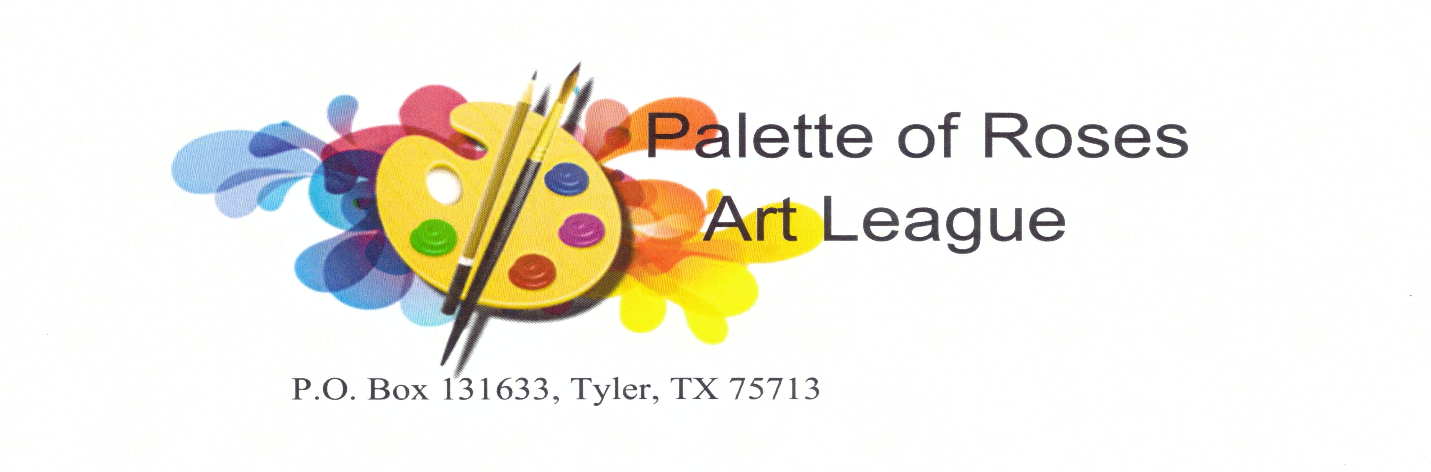 Membership is open to all East Texas residents. To join, please fill out the following and mail along with membership dues to above address. Please print clearly.Name____________________________Address______________________________________________________________Email_____________________________Phone____________________________Date__________Form of payment_____Check one   __new member   __renew MEMBERSHIP LEVELS: NEW MEMBERS ALWAYS AT LOWER PRICE___ADULTS   $35.00   ($45.00 AFTER March 1ST)___FAMILY   $40.00   ($50.00 AFTER March 1ST)            OCTOBER 1st DEADLINE TO ENTER FALL SHOW